УТВЕРЖДАЮДиректорКГП на ПХВ "Алматинский областной Центр по профилактике и борьбе со СПИД"15.04.2021 г.                                                                                                                                                                                                       (дата утверждения)                                                                                                    ___________ Б.СауранбаевТЕНДЕРНАЯ ДОКУМЕНТАЦИЯ,Предоставляемая организатором тендера потенциальным поставщикам по подготовке тендерных заявок и участия в тендере по закупкам«Медицинских изделий»Уважаемые потенциальные поставщики!           КГП на ПХВ «Алматинский областной центр по профилактике и борьбе со СПИД», город Алматы, ул. Г.Орманова 17А, объявляет о проведении тендера по закупу «Медицинских изделий» – на сумму 9 770 828 (Девять миллионов семьсот семьдесят  тысяч восемьсот двадцать восемь) тенге 00 тиынНастоящая тендерная документация, предоставляемая организатором тендера – КГП на ПХВ «Алматинский областной Центр по профилактике и борьбе со СПИД» потенциальным поставщикам для подготовки тендерных заявок и участия в тендере по закупкам «Медицинских изделий» (далее - Тендерная документация), разработана в соответствии с Постановлением Правительства Республики Казахстан от 30 октября 2009 года №1729 «Об утверждении Правил организации и проведения закупа лекарственных средств и медицинских изделий (далее - Правила).Перечисленные ниже документы и условия, оговоренные в них, образуют данную тендерную документацию и считаются ее неотъемлемой частью, а именно:настоящая тендерная документация;перечень закупаемых товаров (Приложение № 1);техническая спецификация товара (Приложение № 2);заявка на участие в тендере (Приложение № 3);форма заполнения описи документов, прилагаемых к заявке потенциальных поставщиков (Приложение № 4);справка об отсутствии задолженности перед банком (Приложение5);таблица цен тендерной заявки потенциального поставщика (Приложение № 6);ггарантийное обеспечение тендерной заявки (Приложение № 7);проект договора о закупе товара (Приложение № 8); сведения о квалификации (приложение 9).Товар должен быть доставлен в течение 16 календарных дней со дня получения заявки от заказчика по адресу:  Республика Казахстан, город Алматы, ул. Г. Орманова 17А; г. Талдыкорган, ул. Медеу 3, КГП на ПХВ «Алматинский областной центр по профилактике и борьбе со СПИД».Пакет тендерной документации размещается на сайте заказчика, также тендерную документацию можно получить в срок до 12:00 часов «06» мая 2021 года по адресу: город Алматы, ул. Г. Орманова 17А или по электронной почте по адресу 2914300@mail.ru.Тендерные заявки на участие в тендере, запечатанные в конверты, представляются потенциальными поставщиками КГП на ПХВ «Алматинский областной центр по профилактике и борьбе со СПИД», город Алматы, ул. Г. Орманова, 17А.Окончательный срок представления тендерных заявок до 12:00 часов «06» мая 2021 года.Конверты с тендерными заявками будут вскрываться в 14:00 часов «06» мая 2021 года по адресу: Республика Казахстан, город Алматы, ул. Г. Орманова 17А,  Конференц-зал.Дополнительную информацию и справки можно получить по телефону: 8 727 236-61-44.Уполномоченный представитель: Жиентаев Максат Кайсабекович.. Об утверждении тендерной документациипо закупу «Медицинских изделий»В целях определения поставщика «Медицинских изделий», на основании п.37 Постановления Правительства Республики Казахстан от 30 октября 2009 года №1729 «Об утверждении Правил организации и проведения закупа лекарственных средств и медицинских изделий (далее - Правила).ПРИКАЗЫВАЮ:1. Для проведения тендера по закупу «Медицинских изделий» утвердить тендерную документацию согласно приложению №1 к настоящему Приказу. 2. Утвердить состав тендерной комиссии согласно приложении №2. 3. Контроль за исполнением настоящего приказа оставляю за собой.Директор	                                                        	Сауранбаев Б.К.ТЕНДЕРНАЯ ДОКУМЕНТАЦИЯтендера по закупу«Медицинских изделий»Настоящая тендерная документация, предоставляемая организатором тендера –   КГП на ПХВ «Алматинский областной центр по профилактике и борьбе со СПИД» потенциальными поставщиками для подготовки тендерных заявок и участия в тендере по закупкам «Медицинских изделий» (далее - Тендерная документация), разработана в соответствии с Правилами организации и проведения закупа лекарственных средств и медицинских изделий утвержденными Постановлением Правительства Республики Казахстан от 30 октября 2009 года №1729 «Об утверждении Правил организации и проведения закупа лекарственных средств и медицинских изделий (далее - Правила).Предмет тендера1. Настоящая Тендерная документация по проведению тендера по закупкам «Медицинских изделий»  (далее - Товары), разработана с целью предоставления потенциальным поставщикам полной информации об их участии в тендере.2. Тендер проводится с целью определения поставщиков Товара. Полный перечень закупаемых Товаров приведен в приложении 1 к настоящей Тендерной документации.3. Заказчиком и Организатором тендера выступает КГП на ПХВ «Алматинский областной центр по профилактике и борьбе со СПИД»
БИН – 980240002878
ИИК №KZ588562203110513941АО «Банк ЦентрКредит» Кбе16БИК  KCJBKZKXБазовые условия платежа4. Базовые условия платежа: оплата Заказчиком за Товары Поставщику будет производиться в тенге по факту поставки и мере выделения средств. Путем перечисления.5. Потенциальный поставщик может представить альтернативные условия платежа, или другие условия и связанные с ними конкретные ценовые скидки. При этом потенциальный поставщик в своей тендерной заявке должен указать, какую ценовую скидку он может предложить в этом случае.Правомочность и квалификация потенциальных поставщиков6. Для участия в тендере, потенциальный поставщик должен соответствовать следующим квалификационным требованиям:1) должен быть зарегистрирован в качестве субъекта предпринимательства согласно законодательству Республики Казахстан;2) должен быть правоспособным на осуществление фармацевтической деятельности по производству или оптовой реализации лекарственных средств и (или) медицинских изделий;3) не должен иметь налоговой задолженности, задолженности по обязательным пенсионным взносам, обязательным профессиональным пенсионным взносам, социальным отчислениям и отчислениям и (или) взносам на обязательное социальное медицинское страхование;4) не должен быть признанным судом недобросовестным по настоящим Правилам;5) не должен быть аффилированным с заказчиком, организатором закупа, единым дистрибьютором;6) не должен быть аффилированным по одному лоту с другим потенциальным поставщиком;7) не должен быть признан банкротом вступившим в законную силу судебным актом, и в отношении него не должно проводиться процедур банкротства или ликвидации;8) не должен нарушать патентных и иных прав и притязаний третьих лиц, связанных с реализацией лекарственных средств и медицинских изделий.Срок действия, содержание, предоставление, изменение и отзыв тендерных заявок7. Потенциальный поставщик, изъявивший желание участвовать в тендере, до истечения окончательного срока приема тендерных заявок представляет заказчику или организатору закупа в запечатанном виде тендерную заявку, составленную в соответствии с положениями тендерной документации.8. Тендерная заявка, поступившая по истечении окончательного срока приема тендерных заявок, не вскрывается и возвращается потенциальному поставщику.9. Срок действия тендерной заявки составляет не менее сорока пяти календарных дней, исчисляемых со дня окончательного приема тендерных заявок. Тендерная заявка, имеющая более короткий срок действия, подлежит отклонению.10. Тендерная заявка состоит из основной части, технической части гарантийного обеспечения. В случае привлечения соисполнителя, потенциальный поставщик также прилагает к тендерной заявке копии разрешений (уведомлений) либо разрешений (уведомлений) в виде электронного документа, полученных (направленных) в соответствии с Республики Казахстан от 16 мая 2014 года Законом "О разрешениях и уведомлениях", сведения о которых подтверждаются в информационных системах государственных органов, подтверждающих права соисполнителя на осуществление деятельности или действий (операций), а также документы, указанные в подпунктах 19), 20) пункта 64 настоящих Правил.11. Основная часть тендерной заявки содержит:1) заявку на участие в тендере по форме, утвержденной уполномоченным органом в области здравоохранения. На электронном носителе представляется опись прилагаемых к заявке документов по форме, утвержденной уполномоченным органом в области здравоохранения;2) копию свидетельства о государственной регистрации (перерегистрации) юридического лица либо справку о государственной регистрации (перерегистрации) юридического лица;3) копию устава для юридического лица (в случае, если в уставе не указан состав учредителей, участников или акционеров, также представляется выписка о составе учредителей, участников или копия учредительного договора или выписка из реестра действующих держателей акций после даты объявления);4) копию документа, предоставляющего право на осуществление предпринимательской деятельности без образования юридического лица, выданного соответствующим государственным органом, копию документа, удостоверяющую личность;5) копии разрешений (уведомлений) либо разрешений (уведомлений) в видеэлектронного документа, полученных (направленных) в соответствии с ЗакономРеспублики Казахстан от 16 мая 2014 года "О разрешениях и уведомлениях", сведения о которых подтверждаются в информационных системах государственных органов. В случае отсутствия сведений в информационных системах государственных органов, потенциальный поставщик представляет нотариально удостоверенную копию соответствующего разрешения (уведомления), полученного (направленного) в соответствии с Законом Республики Казахстан от 16 мая 2014 года "О разрешениях и уведомлениях";6) сведения об отсутствии (наличии) налоговой задолженности налогоплательщика, задолженности по обязательным пенсионным взносам, обязательным профессиональным пенсионным взносам, социальным отчислениям и отчислениям и (или) взносам на обязательное социальное медицинское страхование, полученные посредством веб-портала "электронного правительства" не ранее одного месяца, предшествующего дате вскрытия конвертов;7) подписанный оригинал справки банка, в котором обслуживается потенциальный поставщик, об отсутствии просроченной задолженности по всем видам его обязательств, длящейся более трех месяцев перед банком, согласно типовому плану счетов бухгалтерского учета в банках второго уровня, ипотечных организациях и акционерном обществе "Банк Развития Казахстана", утвержденному постановлением Правления Национального Банка Республики Казахстан от 31 января 2011 года № 3 (зарегистрирован в Реестре государственной регистрации нормативных правовых актов под № 6793), по форме, утвержденной уполномоченным органом в области здравоохранения (если потенциальный поставщик является клиентом нескольких банков или иностранного банка, то представляется справка от каждого из таких банков, за исключением филиалов и представительств потенциального поставщика, расположенных за границей), выданной не ранее одного месяца, предшествующего дате вскрытия конвертов;8) сведения о квалификации по форме, утвержденной уполномоченным органом в области здравоохранения;9) копию сертификата о соответствии объекта и производства требованиям надлежащей производственной практики (GMP) при закупе лекарственных средств и заключении долгосрочных договоров поставки лекарственных средств для получения преимущества на заключение договора закупа или договора поставки (для отечественных товаропроизводителей); копию сертификата о соответствии объекта требованиям надлежащей дистрибьюторской практики (GDP) при закупе лекарственных средств, медицинских изделий и фармацевтических услуг для получения преимущества на заключение договора закупа или договора поставки;копию сертификата о соответствии объекта требованиям надлежащей аптечной практики (GPP) при закупе фармацевтических услуг для получения преимущества на заключение договора закупа или договора поставки;10) если потенциальный поставщик не является резидентом Республики Казахстан и не зарегистрирован в качестве налогоплательщика Республики Казахстан, то им представляется оригинал или копия письма органа государственных доходов Республики Казахстан о том, что данный потенциальный поставщик – нерезидент Республики Казахстан и не состоит на налоговом учете;11) заявленную потенциальным поставщиком таблицу цен по форме, утвержденной уполномоченным органом в области здравоохранения, включающую фактические затраты потенциального поставщика, из которых формируется конечная цена заявленных лекарственных средств,  медицинских изделий, медицинских изделий и (или) фармацевтической услуги, включая цену сопутствующих услуг;12) сопутствующие услуги;13) оригинал документа, подтверждающего внесение гарантийного обеспечения тендерной заявки;14) при необходимости копию акта санитарно-эпидемиологического обследования о наличии "холодовой цепи" (акты должны быть выданы не позднее одного года до даты вскрытия конвертов с заявками). В случаях представления потенциальным поставщиком сертификата надлежащей дистрибьюторской практики (GDP), отечественным товаропроизводителем -сертификата о соответствии объекта требованиям надлежащей производственной практики (GMP) или сертификата о соответствии объекта требованиям надлежащей аптечной практики (GPP), вышеуказанный акт не представляется;15) документы, подтверждающие соответствие потенциального поставщикаквалификационным требованиям, установленным пунктом 13 настоящих Правил;16) при закупе фармацевтических услуг документы, подтверждающие соответствие соисполнителя квалификационным требованиям, установленным пунктом 14 настоящих Правил;17) письмо об отсутствии аффилированности в соответствии с пунктом 9 настоящих Правил;18) письмо о согласии на расторжение договора закупа в случае выявления фактов, указанных в пункте 9 настоящих Правил, в порядке, установленном настоящими Правилами;19) договоры намерения об оказании фармацевтической услуги с соисполнителями;20) гарантийное письмо об установлении информационно коммуникационнойинфраструктуры для ведения информационной системы учет амбулаторного лекарственного обеспечения (при закупе фармацевтических услуг);21) копию документа, подтверждающего владение на праве собственности или праве владения и пользования объектом фармацевтической деятельности, в соответствии с адресом, указанным в разрешении и (или) уведомлении на занятие соответствующей фармацевтической деятельностью и (или) реализацию медицинских изделий.12. Техническая часть тендерной заявки содержит:1) технические спецификации с указанием точных технических характеристикзаявленного товара, фармацевтической услуги на бумажном носителе (при заявлении медицинского изделия, требующего сервисного обслуживания, также на электронном носителе в формате *doc);2) документы, подтверждающие соответствие предлагаемых товаров и фармацевтических услуг требованиям настоящих Правил и тендерной документации.13. Потенциальный поставщик при необходимости отзывает заявку в письменной форме до истечения окончательного срока их приема.14. Не допускается внесение изменений в тендерные заявки после истечения срока представления тендерных заявок.15. Тендерная заявка представляется в прошитом и пронумерованном виде, последняя страница скрепляется подписью первого руководителя или уполномоченного лица, а также печатью потенциального поставщика (при наличии). Техническая спецификация тендерной заявки и оригинал гарантийного обеспечения закупа прикладываются к тендерной заявке отдельно и запечатываются с тендерной заявкой в один конверт. Техническая спецификация представляется в прошитом и пронумерованном виде, последняя страница ее подлежит скреплению подписью первого руководителя или уполномоченного лица, а также печатью потенциального поставщика (при наличии).16. Тендерная заявка печатается либо пишется несмываемыми чернилами и подписывается потенциальным поставщиком. Не допускается внесение в текст тендерной заявки вставок между строками, подтирок или приписок, за исключением случаев необходимости исправления грамматических или арифметических ошибок.17. Тендерная заявка запечатывается в конверт, в котором указываются наименование и юридический адрес потенциального поставщика. Конверт подлежит адресации заказчику или организатору закупа по адресу, указанному в тендерной документации, и содержит слова "Тендер по закупу________(указывается название тендера)" и "Не вскрывать до_______(указываются дата и время вскрытия конвертов, указанные в тендерной документации)". Валюта тендерной заявки и платежа18. Цены тендерных заявок потенциальных поставщиков должны быть выражены в тенге. Курс, применяемый для приведения цен к единому эквиваленту, устанавливается национальным Банком Республики Казахстан. 19.Фактическая оплата поставщикам производится  в тенге:  Документы, подтверждающие приемлемость товаров для закупки и соответствие их тендерной документации20. К закупаемым и отпускаемым (при закупе фармацевтических услуг) лекарственным средствам, медицинским изделиям, предназначенным для оказания гарантированного объема бесплатной медицинской помощи и медицинской помощи в системе обязательного социального медицинского страхования, предъявляются следующие требования:1) наличие регистрации лекарственных средств, медицинских изделий в Республике Казахстан в соответствии с положениями и порядке, Кодекса определенном уполномоченным органом в области здравоохранения (за исключением лекарственных препаратов, изготовленных в аптеках, орфанных препаратов, включенных в перечень орфанных препаратов, утвержденный уполномоченным органом в области здравоохранения, незарегистрированных лекарственных средств, медицинских изделий, комплектующих, входящих в состав медицинского изделия и не используемых в качестве самостоятельного изделия или устройства, ввезенных на территорию Республики Казахстан на основании заключения (разрешительного документа), выданного уполномоченным органом в области здравоохранения);2) лекарственные средства, медицинские изделия хранятся и транспортируются в условиях, обеспечивающих сохранение их безопасности, эффективности и качества, в соответствии с Правилами хранения и транспортировки лекарственных средств, медицинских изделий, утвержденными уполномоченным органом в области здравоохранения;3) маркировка, потребительская упаковка и инструкция по применению лекарственных средств, медицинских изделий соответствуют требованиям законодательства Республики Казахстан и порядку, установленному уполномоченным органом в области здравоохранения;4) срок годности лекарственных средств, медицинских изделий на дату поставки поставщиком заказчику составляет: не менее пятидесяти процентов от указанного срока годности на упаковке (при сроке годности менее двух лет); не менее двенадцати месяцев от указанного срока годности на упаковке (при сроке годности два года и более);5) срок годности лекарственных средств, медицинских изделий на дату поставки поставщиком единому дистрибьютору составляет: не менее шестидесяти процентов от указанного срока годности на упаковке (при сроке годности менее двух лет) при поставке товара в период ноябрь, декабрь года, предшествующего году, для которого производится закуп, и январь наступившего финансового года, и не менее пятидесяти процентов при последующих поставках в течение финансового года; не менее четырнадцати месяцев от указанного срока годности на упаковке (при сроке годности два года и более) при поставке товара в период ноябрь, декабрь года, предшествующего году, для которого производится закуп, и январь наступившего финансового года, и не менее двенадцати месяцев при последующих поставках в течение финансового года;6) срок годности лекарственных средств, медицинских изделий, за исключением товаров, указанных в настоящего пункта, на дату подпункте 7) поставки единым дистрибьютором заказчику составляет: не менее тридцати процентов от срока годности, указанного на упаковке (при сроке годности менее двух лет);не менее восьми месяцев от указанного срока годности на упаковке (при сроке годности два года и более);7) срок годности вакцин на дату поставки единым дистрибьютором заказчику составляет: не менее сорока процентов от указанного срока годности на упаковке (при сроке годности менее двух лет); не менее десяти месяцев от указанного срока годности на упаковке (при сроке годности два года и более);8) менее сроков годности, указанных в и настоящего подпунктах 6) 7) пункта, для переходящих остатков товара единого дистрибьютора, которые поставляются заказчику и (или) поставщику услуги учета и реализации по соглашению сторон для использования по назначению до истечения срока их годности;9) лекарственные средства, медицинские изделия по своей характеристике (комплектации) должны соответствовать характеристике (комплектации), указанной в объявлении или приглашении на закуп;10) лекарственные средства или медицинские изделия по ценовому предложению потенциального поставщика не должны превышать предельных цен по международному непатентованному названию и (или) торговому наименованию утвержденных в порядке, определенным уполномоченным органом в области здравоохранения в соответствии с правилами регулирования цен на лекарственные средства, а также предельных цен на медицинские изделия в рамках гарантированного объема бесплатной медицинской помощи и системе обязательного социального медицинского страхования. Гарантийное обеспечение тендерной заявки21. Вместе с тендерной заявкой потенциальный поставщик вносит гарантийное обеспечение в размере одного процента от суммы, выделенной для закупа товаров или фармацевтических услуг.22. Гарантийное обеспечение тендерной заявки (далее – гарантийное обеспечение) представляется в виде:1) гарантийного денежного взноса, который вносится на банковский счет заказчика или организатора закупа либо на счет, предусмотренный Бюджетным кодексом Республики Казахстан для организаторов закупа, являющихся государственными органами и государственными учреждениями;2) банковской гарантии по форме, утвержденной уполномоченным органом в области здравоохранения.23. Срок действия гарантийного обеспечения составляет не менее срока действия тендерной заявки.24. Гарантийное обеспечение возвращается потенциальному поставщику в течение пяти рабочих дней в случаях:1) истечения срока действия тендерной заявки (за исключением тендерной заявки победителя тендера);2) отзыва тендерной заявки потенциальным поставщиком до истечения окончательного срока их приема;3) отклонения тендерной заявки по основанию несоответствия положениям тендерной документации;4) признания победителем тендера другого потенциального поставщика;5) прекращения процедур закупа без определения победителя тендера;6) вступления в силу договора закупа и внесения победителем тендера гарантийного обеспечения исполнения договора закупа.25. Гарантийное обеспечение не возвращается потенциальному поставщику, если он:1) отозвал или изменил тендерную заявку после истечения окончательного срока приема тендерных заявок;2) победитель уклонился от заключения договора закупа или договора на оказание фармацевтических услуг после признания победителем тендера;3) признан победителем и не внес либо несвоевременно внес гарантийное обеспечение договора закупа или договора на оказание фармацевтических услуг.Язык тендерной документации26. Тендерная заявка, подготовленная потенциальным поставщиком, а также вся корреспонденция и документы касательно тендерной заявки составляются и представляются на государственном или русском языках в соответствии с законодательством Республики Казахстан о языках. Место и окончательный срок представления тендерных заявок27. Тендерные заявки представляются (направляются) организатору тендера нарочно или по почте по адресу: Республика Казахстан, город Алматы, ул. Г. Орманова, 17А, кабинет 6. Окончательный срок предоставления тендерных заявок – до 12:00 часов «06» мая 2021 года. Представление тендерных заявок28. Тендерные заявки должны быть представлены в соответствии с требованиями Правил и настоящей Тендерной документации.Не позднее, чем за десять календарных дней до истечения окончательного срока приема тендерных заявок, при необходимости потенциальный поставщик обращается к заказчику, организатору закупа за разъяснениями по тендерной документации, на которые заказчик или организатор закупа не позднее трех рабочих дней со дня получения запроса дает разъяснение, направляемое всем потенциальным поставщикам, получившим тендерную документацию, на дату поступления запроса без указания автора запроса. В срок не позднее семи календарных дней до истечения окончательного срока приема тендерных заявок заказчик или организатор закупа при необходимости по собственной инициативе или в ответ на запросы потенциальных поставщиков вносят изменения в тендерную документацию, о чем незамедлительно сообщается всем потенциальным поставщикам, которым представлены тендерные заявки, или получившим тендерную документацию. Вскрытие конвертов с тендерными заявками29. Конверты с тендерными заявками вскрываются  в 14:00 часов «06» мая 2021 года,  адрес – город Алматы, ул. Г. Орманова, 17А, конференц-зал.Потенциальные поставщики либо их представители вправе присутствовать при вскрытии тендерных заявок.При вскрытии конвертов с тендерными заявками тендерная комиссия объявляет присутствующим лицам наименование и адрес потенциальных поставщиков, участвующих в тендере, предложенные ими цены, условия поставки и оплаты, отзыв и изменения тендерных заявок, если они отражены документально, информацию о наличии или отсутствии документов, составляющих тендерную заявку и регистрирует данную информацию в протоколе вскрытия конвертов с тендерными заявками. Оценка и сопоставление тендерных заявок30. Тендерная комиссия оценивает и сопоставляет тендерные заявки, принятые для участия в тендере, и определяет выигравшую заявку на основе самой низкой цены и с учетом критериев, указанных в тендерной документации, включая:1) соответствие товаров, заданной технической спецификации;2) сроки поставки;3) условия платежа;4) соответствие потенциального поставщика квалификационным требованиям;5) наличие квалифицированного персонала;6) наличие помещений и транспорта, удовлетворяющих условиям хранения и поставки «Медицинских изделий» с соблюдением «холодовой цепи»;7) приоритет отечественных товаропроизводителей;8) поддержки предпринимательской инициативы.31. Тендерная комиссия подводит итоги тендера в срок не более десяти календарных дней со дня вскрытия конвертов с тендерными заявками.	32. Тендерная комиссия в течение трех календарных дней со дня подведения итогов тендера письменно уведомляет всех принявших участие в тендере потенциальных поставщиков о результатах тендера путем направления уведомления и размещения информации на интернет ресурсе.Тендерная комиссия отклоняет тендерную заявку в целом или по лоту в случаях:
1) непредставления гарантийного обеспечения тендерной заявки в соответствии с требованиями настоящих Правил;2) непредставления копии свидетельства о государственной регистрации (перерегистрации) юридического лица либо справки о государственной регистрации (перерегистрации) юридического лица;3) непредставления копии устава или выписки о составе учредителей, участников или выписки из реестра держателей акций или копии учредительного договора в случаях, предусмотренных настоящими Правилами;4) непредставления копии документа, предоставляющего право на осуществление предпринимательской деятельности без образования юридического лица, выданного соответствующим государственным органом, копии документа, удостоверяющего личность (для физического лица, осуществляющего предпринимательскую деятельность);5) непредставления копий разрешений (уведомлений) либо разрешений ( уведомлений) в виде электронного документа, полученных (направленных) в соответствии с Законом Республики Казахстан от 16 мая 2014 года «О разрешениях и уведомлениях», сведения о которых подтверждаются в информационных системах государственных органов, либо непредставления нотариально удостоверенных копий соответствующего разрешения (уведомления), полученного (направленного) в соответствии с Республики Казахстан от 16 мая 2014 года Законом «О разрешениях и уведомлениях», в случае отсутствия сведений в информационных системах государственных органов;6) непредставления сведений об отсутствии (наличии) налоговой задолженности налогоплательщика, задолженности по обязательным пенсионным взносам, обязательным профессиональным пенсионным взносам, социальным отчислениям и отчислениям и (или) взносам на обязательное социальное медицинское страхование, полученных посредством веб-портала «электронного правительства» не ранее одного месяца, предшествующего дате вскрытия конвертов;7) наличия в сведениях соответствующего органа государственных доходов информации о налоговой задолженности, задолженности по обязательным пенсионным взносам, обязательным профессиональным пенсионным взносам, социальным отчислениям, отчислениям и (или) взносам на обязательное социальное медицинское страхование (за исключением сумм, по которым изменены сроки уплаты, не отраженных в общей сумме задолженности);8) непредставления подписанного оригинала справки банка об отсутствии просроченной задолженности согласно требованиям настоящих Правил;9) наличия в справке банка или филиала банка просроченной задолженности по обязательствам потенциального поставщика, длящейся более трех месяцев, предшествующих дате выдачи данной справки;10) непредставления сведений о квалификации по форме, утвержденной уполномоченным органом в области здравоохранения;11) непредставления технической спецификации в соответствии с требованиями настоящих Правил;12) представления потенциальным поставщиком технической спецификации, не соответствующей требованиям тендерной документации и настоящих Правил;13) установления факта представления недостоверной информации по квалификационным требованиям и требованиям к товарам и услугам приобретаемым в рамках настоящих Правил;14) применения процедуры банкротства, ликвидации и (или) наличия в перечне недобросовестных поставщиков;15) непредставления документов, подтверждающих соответствие предлагаемых товаров, фармацевтических услуг требованиям, предусмотренным главой 4 настоящих Правил;16) непредставления при необходимости копии акта санитарно-эпидемиологического обследования о наличии «холодовой цепи» в соответствии с подпунктом 14) пункта 64 настоящих Правил, за исключением случаев представления потенциальным поставщиком сертификата надлежащей  дистрибьюторской практики (GDP), отечественным товаропроизводителем – сертификата о соответствии объекта требованиям надлежащей производственной практики (GMP), сертификата надлежащей аптечной практики (GPP) при закупе фармацевтических услуг;17) если техническая характеристика заявленного медицинского изделия, требующего сервисного обслуживания, не соответствует технической характеристике и (или) комплектации, определенной регистрационным удостоверением и (или) регистрационным досье;18) несоответствия требованиям пункта 17 настоящих Правил, за исключением случаев, предусмотренных пунктом 18 настоящих Правил;19) установленных пунктами 26, 33 настоящих Правил;20) если тендерная заявка имеет более короткий срок действия, чем указано в условиях тендерной документации;21) если не представлена либо представлена неподписанная таблица цен;22) представления потенциальным поставщиком цены товара, превышающей цену, выделенную для закупа по соответствующему лоту, и (или) предельную цену на международное непатентованное наименование и предельную цену на торговое наименование;23) представления тендерной заявки в непрошитом виде, с непронумерованными страницами, не заверенной подписью, без указания на конверте наименования или юридического адреса потенциального поставщика, заказчика или организатора закупа;24) несоответствия потенциального поставщика и (или) соисполнителя предъявляемым квалификационным требованиям;25) непредставления информации об отсутствии аффилированности в соответствии с пунктом 9 настоящих Правил;26) непредставления согласия на расторжение договора закупа в случае выявления фактов, указанных в пункте 9 настоящих Правил, в порядке, установленном настоящими Правилами;27) установления инициирования процедуры банкротства либо ликвидации, приостановления финансово-хозяйственной деятельности, в соответствии с законодательными актами Республики Казахстан на момент проведения закупок;28) установления факта привлечения к ответственности за неисполнение или ненадлежащее исполнение обязательств по заключенным в течение последних двух лет договорам на основании решения суда, вступившего в законную силу.33. Если тендер в целом или какой-либо его лот признаны несостоявшимися, заказчик или организатор закупа изменяют содержание и условия тендера и проводят тендер в соответствии с разделом 2 настоящих Правил.34. Если тендер в целом или какой-либо лот признаны несостоявшимися по основанию подачи только одной заявки, соответствующей требованиям тендерной документации, то заказчиком или организатором закупа осуществляется закуп способом из одного источника у потенциального поставщика, подавшего данную заявку.35. Закуп способом тендера или его какой-либо лот признаются несостоявшимися по одному из следующих оснований:1) отсутствия представленных тендерных заявок;2) представления менее двух тендерных заявок;3) если не допущен ни один потенциальный поставщик;4) если допущен один потенциальный поставщик.36. Победитель тендера определяется на основе наименьшей цены. Условия предоставления приоритета 35. В случае, если в закупе товара участвует один потенциальный поставщик, являющийся отечественным товаропроизводителем и соответствующий требованиям Правил и настоящей тендерной документации, то закуп признается несостоявшимся. Заказчик переходят к закупу способом из одного источника у данного потенциального поставщика, являющегося отечественным товаропроизводителем.36. В случае, если в закупе товара участвуют два и более потенциальных поставщиков, один из которых потенциальный поставщик, являющийся отечественным товаропроизводителем и соответствующий требованиям Правил, то закуп признается несостоявшимся. Заказчик переходят к закупу способом из одного источника у данного потенциального поставщика, являющегося отечественным товаропроизводителем. 37. В случае, если в закупе товара участвуют два и более потенциальных поставщиков, являющихся отечественными товаропроизводителями и соответствующих требованиям Правил, то по данному лоту допускаются только потенциальные поставщики, являющиеся отечественными товаропроизводителями, и тендерные заявки остальных потенциальных поставщиков отклоняются.
Поддержка предпринимательской инициативы29. Преимущество на заключение договоров в рамках гарантированного объема бесплатной медицинской помощи и в системе обязательного социального медицинского страхования имеют потенциальные поставщики, получившие в соответствии с требованиями законодательства в области здравоохранения Республики Казахстан сертификат о соответствии объекта требованиям:1) надлежащей производственной практики (GMP) при закупе лекарственных средств и заключении долгосрочных договоров поставки лекарственных средств;2) надлежащей дистрибьюторской практики (GDP) при закупе лекарственных средств, медицинских изделий и фармацевтических услуг по оказанию гарантированного объема бесплатной медицинской помощи;3) надлежащей аптечной практики (GPP) при закупе фармацевтических услуг.30. Для получения преимущества на заключение договора закупа или договора поставки к тендерной заявке: отечественные товаропроизводители при закупе лекарственных средств и заключении долгосрочных договоров поставки лекарственных средств прикладывают сертификат о соответствии объекта и производства требованиям надлежащей производственной практики (GMP), полученный в соответствии с требованиями законодательства в области здравоохранения Республики Казахстан; потенциальные поставщики при закупе лекарственных средств, медицинских изделий и фармацевтических услуг прикладывают сертификат о соответствии объекта требованиям надлежащей дистрибьюторской практики (GDP), полученный в соответствии с требованиями законодательства в области здравоохранения Республики Казахстан; потенциальные поставщики и (или) их соисполнители при закупе фармацевтических услуг прикладывают сертификат о соответствии объекта требованиям надлежащей аптечной практики (GPP), полученный в соответствии с требованиями законодательства в области здравоохранения Республики Казахстан.Заключение договора закупок31. Письменное уведомление о признании тендерной заявки выигравшей вместе с договором, подписанным заказчиком, направляется заказчиком потенциальному поставщику в течение пяти календарных дней со дня подведения итогов тендера.	Договор закупки вступает в силу с момента подписания его уполномоченными представителями сторон, если иное не предусмотрено законодательными актами Республики Казахстан.	32. Победитель тендера в течение десяти рабочих дней с момента получения уведомления о признании его тендерной заявки выигравшей и проекта договора закупки подписывает договор или письменно уведомляет заказчика об имеющихся разногласиях или об отказе от подписания договора.33. Если потенциальный поставщик, признанный победителем тендера, не подписывает договор закупки в течение 10 дней с момента получения подписанного договора, то заказчик вправе заключить договор закупки с другим участником тендера, предложение которого,  является для заказчика наиболее предпочтительным после предложения победителя, что подтверждается протоколом об итогах тендера.34. Не допускается внесение каких-либо изменений и/или новых условий в проект договора о закупе или в подписанный договор о закупе (за исключением уменьшения цены), которые могут изменить содержание предложения, явившегося основой для выбора поставщика.Допускается внесение изменений в проект договора о закупе лекарственных средств и прочих медицинских изделий или в подписанный договор о закупе при условии неизменности цены и качества,  и других условий, явившихся основой для выбора поставщика в части изменения объемов закупа.Организатор тендера до подписания договора о закупе вправе провести переговоры с потенциальным поставщиком, признанным победителем тендера, с целью уменьшения цены договора. Потенциальный поставщик вправе не согласиться на такое уменьшение, при этом организатор тендера не в праве уклоняться от подписания договора с потенциальным поставщиком, признанным победителем тендера по диагностическим тест-наборам и изделиям медицинского назначения.В случае, если в процессе исполнения договора закупки товаров цены на аналогичные закупаемым товарам изменились в сторону уменьшения, то по обоюдному согласию заказчика и поставщика в договор закупки могут быть внесены соответствующие изменения с учетом положений настоящего пункта.35. Контроль за исполнением договоров осуществляется заказчиком в соответствии с законодательством Республики Казахстан.	36. К договору закупки применяются нормы Гражданского кодекса Республики Казахстан.		 Порядок внесения обеспечения исполнения договора37. В течение десяти рабочих дней после подписания сторонами договора закупок, если иное не предусмотрено договором, поставщик вносит обеспечение исполнения договора о закупках в виде банковской гарантии и в размере 3 (три)% от общей суммы договора со сроком действия до 31 декабря 2021 года.   38. Заказчик возвращает внесенное обеспечение исполнения договора поставщику после полного и надлежащего исполнения поставщиком своих обязательств по этому договору в сроки, указанные в договоре или в течение пяти рабочих дней с момента полного исполнения поставщиком обязательств, если этот срок не указан в договоре.39. Если поставщик не исполнил или исполнил ненадлежащим образом (нарушение сроков поставки, поставка некачественного товара, нарушение других условий договора) свои обязательства по договору, не уплатил штрафные санкции, предусмотренные договором, а также в случае расторжения договора по указанным основаниям заказчик не возвращает обеспечение исполнения договора.Место поставки товара40. Место поставки товаров: город Алматы, ул. Г.Орманова, 17А, г. Талдыкорган, ул. Медеу 3Срок поставки товара50. Обеспечить поставку в течение 16 календарных дней со дня получения заявки от заказчика на «Медицинские изделия». Разгрузка товара на склад заказчика, по указанию заказчика.Приложение 1Перечень закупаемых товаровТехническая спецификация по лоту № 1Наконечники с фильтром 5-200 мкл, стерильные 1 кассеты х 96 шт.Предназначены для работы в ПЦР;Встроенный гидрофобный полиэтиленовый фильтр предотвращает проникновение аэрозолей в механизм пипетки в течение пипетирования;Автоклавируются при 121°С в течение 20минСтерильные, не содержат пирогеннов, ДНК человека, Дназы, РНазы и ПЦР-ингибиторов.5-200	1набор= 4 кассеты по 96 шт + 2 штатив по 96 шт = 480штТехническая спецификация по лоту № 2Штатив для пипеток-дозаторов 6 местПредназначен для хранения всех моделей механических и электронных дозаторов широкого ряда производителей.Представляет из себя круглую стойку, на которой свободно размещается 6 дозаторов.Изготовлен из полипропилена.                                            Техническая спецификация по лоту №3Пипетка-дозатор, переменного объема 100-1000 мклОперационная кнопка для легкой и прецизионной установки объема;Свободно вращающаяся верхняя часть операционной кнопки для предотвращения случайного изменения объема;Упор для пальцев с цветовой кодировкой для большего удобства;Специальная конструкция рукоятки - контур повторяет форму кисти;Большой и четкий дисплей для более легкого чтения цифр установленного объема дозирования;Шкала сверхточной установки объема дозирования для точной установки последней цифры на дисплее, что позволяет добиваться большей точности и воспроизводимости;Прочный материал рукоятки устойчивый к УФ-излучению, различным реагентам и влаге;Автоклавируемый конус и сбрасыватель наконечника для повышения надежности исследований;Гладкий округлый сбрасыватель наконечник, обеспечивающий безопасную работу в перчатках;Съемный сбрасыватель наконечника для облегчения проведения сервиса;Ярлык для размещения дополнительной информации;Совместимость с большинством стандартных наконечников.Техническая спецификация по лоту №4Контейнер для сбора использованного одноразового инструмента, 1лТехническая спецификация по лоту №5Требуемая  техническая и качественная спецификация: Набор реагентов для  выявления методом ИФА суммарных антител к ВИЧ-1, ВИЧ-2,  одноэтапный вариант Характеристика набора: представляет собой набор со всеми  необходимыми  для проведения анализа  реагентами (кроме дистиллированной воды), основой которого является  планшет (1  шт., стрипированный)  с  иммобилизированными   рекомбинантными антигенами ВИЧ-1 и ВИЧ-2  на поверхности лунок и конъюгат( рекомбинантные белки ВИЧ-1 и ВИЧ-2, меченные пероксидазой хрена)  Цветовая индикация положительных и отрицательных контролей, цветовая индикация флаконов с реагентами.Дополнительная комплектация — разовые ванночки для реагентов, наконечники для пипеток, клейкая пленка для планшетов.Срок годности не менее 18 месяцев.  Допускается транспортировка наборов при температуре не выше 25 º С не более 10 сут.Длительность анализа  не более 70 мин, учет результатов с помощью спектрофотометра, измеряя оптическую плотность  ( ОП) в двухволновом режиме ( основной фильтр 450нм, референс-фильтр 620-650 нм)Чувствительность по антителам к ВИЧ-1 -  100%Чувствительность по антителам к ВИЧ-2 -  100%Специфичность  по антителам к ВИЧ-1, ВИЧ-2 - 100%Техническая спецификация по лоту №6Требуемая техническая и качественная спецификация:Набор реагентов для выявления методом ИФА иммуноглобулинов G и М к вирусу гепатита С двухстадийный вариантХарактеристика набора:  представляет собой набор со всеми необходимыми для проведения анализа реагентами ( кроме дистиллированной воды), основой которого является планшет(1или 2шт.) с иммобилизированными рекомбинантными антигенами вирусного гепатита С  и коньюгат,( антитела к IgM и IgG человека,меченные пероксидазой хрена).Цветовая индикация положительных и отрицательных контролей, цветовая индикация флаконов с реагентами.Дополнительная комплектация – разовые ванночки для реагентов, наконечники для пипеток, клейкая пленка для планшетовСрок годности – 12 месяцев. Допускается транспортировка наборов при температуре 25 С не более 10 суток.Длительность анализа 60 мин., учет результатов с помощью спектрофотометра, измеряя оптическую плотность (ОП) в двухволновом режиме (основной фильтр 450нм, референц фильтр 620-650нм).Чувствительность по антителам к ВГС – 100%Специфичность по антителам к ВГС – 100%Техническая спецификация по лоту №7Требуемая техническая и качественная спецификация:Набор реагентов для выявления методом ИФА иммуноглобулинов G и М к структурным(core) и неструктурным (NS) белкам  вируса гепатита С, двухстадийный вариантХарактеристика набора:  представляет собой набор со всеми необходимыми для проведения анализа реагентами( кроме дистиллированной воды), основой которого является планшет разборный(1или несколько.) с иммобилизированными рекомбинантными антигенами вируса гепатита С  и коньюгат,(смесь антител к IgM и IgG человека,меченные пероксидазой хрена).Цветовая индикация положительных и отрицательных контролей, цветовая индикация флаконов с реагентами.Дополнительная комплектация – разовые ванночки для реагентов, наконечники для пипеток, клейкая пленка для планшетовСрок годности не менее 12 месяцев. Допускается транспортировка наборов при температуре 25 С не более 10 суток.Объем анализируемого образца не более 40 мкл, допускается использование образцов(сыворотка, плазма), хранившихся при температуре 2-8 С не более 5 суток, хранившиеся при температуре -20 С не более 2 месяцев.Длительность анализа 60 мин., учет результатов с помощью спектрофотометра, измеряя оптическую плотность (ОП) в двухволновом режиме (основной фильтр 450нм, референс фильтр 620-650нм).Чувствительность по антителам к ВГС – 100%Специфичность по антителам к ВГС – 100%Техническая спецификация по лоту №8Требуемая техническая и качественная спецификация:Набор реагентов для выявления ДНК вируса гепатита B (HBV) в клиническом материале методом полимеразной цепной реакции (ПЦР) с гибридизационно-флуоресцентной детекцией.Комплект реагентов «ПЦР-комплект» вариант FRT – комплект реагентов для амплификации ДНК вируса гепатита B (HBV) с гибридизационно-флуоресцентной детекцией в режиме «реального времени» – включает:Комплект реагентов рассчитан на проведение 112 реакций амплификации, включая контроли. Входит в состав форм комплектации 1, 2, 3,4К комплекту реагентов прилагаются контрольные образцы этапа экстракции:Техническая спецификация по лоту №9Требуемая техническая и качественная спецификация:Набор реагентов для выявления РНК вируса гепатита C (HCV) в клиническом материале методом полимеразной цепной реакции (ПЦР) с гибридизационно-флуоресцентной детекцией Комплект реагентов «ПЦР-комплект» вариант FRT – комплект реагентов для проведения реакции обратной транскрипции РНК и амплификации кДНК вируса гепатита С (HCV) с гибридизационно-флуоресцентной детекцией в режиме «реального времени» – включает:Комплект реагентов рассчитан на проведение 112 реакций обратной транскрипции и амплификации, включая контроли. Входит в состав форм комплектации 1, 2, 3, 4. К комплекту реагентов прилагаются контрольные образцы этапа экстракции:Техническая спецификация по лоту №10Возможность выделения РНК/ДНК методом высаживания из клинического материала для последующего анализа методом обратной транскрипции и полимеразной цепной реакции.Возможность выделения РНК/ДНК из плазмы периферической крови, ликвора, амниотической жидкости, мазков из носа и зева, слюны.Наличие лизирующего раствораНаличие раствора для преципитацииНаличие не менее двух растворов для отмывкиНаличие РНК-буфераРассчитан на количество проб не менее 100.Остаточный срок годности не менее 7 месяцевТехническая спецификация по лоту №11Требуемая техническая и качественная спецификация:Набор реагентов для выявления ДНК Trichomonas vaginalis в клиническом материале методом полимеразной цепной реакции (ПЦР) с гибридизационно-флуоресцентной детекцией " Комплект реагентов «ПЦР-комплект» вариант FRT – комплект реагентов для амплификации фрагмента ДНК Trichomonas vaginalis c гибридизационно-флуоресцентной детекцией в режиме «реального времени» включает:Комплект реагентов рассчитан на проведение 110 реакций амплификации, включая контроли Готовые ПЦР-пробирки 0,2 мл, FRTТехническая спецификация по лоту №12Требуемая техническая и качественная спецификация:Набор реагентов для выявления ДНК Chlamydia trachomatis в клиническом материале методом полимеразной цепной реакции (ПЦР) с гибридизационно-флуоресцентной детекцией.Комплект реагентов «ПЦР-комплект» вариант FRT – комплект реагентов для амплификации фрагмента ДНК Chlamydia trachomatis c гибридизационно-флуоресцентной детекцией в режиме «реального времени» включает:Комплект реагентов рассчитан на проведение 110 реакций амплификации, включая контроли. Готовые ПЦР-пробирки 0,2 мл, FRTТехническая спецификация по лоту №13Требуемая техническая и качественная спецификация:Набор реагентов для выявления ДНК Neisseria gonorrhoeae в клиническом материале методом полимеразной цепной реакции (ПЦР) с гибридизационно-флуоресцентной детекцией . Комплект реагентов «ПЦР-комплект» вариант FRT – комплект реагентов для амплификации фрагмента ДНК Neisseria gonorrhoeae c гибридизационно-флуоресцентной детекцией в режиме «реального времени» – включает:Комплект реагентов рассчитан на проведение 110 реакций амплификации, включая контроли. Готовые ПЦР-пробирки 0,2 мл, FRTТехническая спецификация по лоту №14Требуемая техническая и качественная спецификация:Набор реагентов для выявления ДНК Mycoplasma genitalium в клиническом материале методом полимеразной цепной реакции (ПЦР) с гибридизационно-флуоресцентной детекцией ". Комплект реагентов «ПЦР-комплект» вариант FRT – комплект реагентов для амплификации фрагмента ДНК Mycoplasma genitalium c гибридизационно-флуоресцентной детекцией в режиме «реального времени» включает:Комплект реагентов рассчитан на проведение 110 реакций амплификации, включая контроли. Готовые ПЦР-пробирки 0,2 мл, FRTТехническая спецификация по лоту №15Требуемая техническая и качественная спецификация:Набор реагентов для выявления ДНК вируса простого герпеса I и II типов (HSV I, II) в клиническом материале методом полимеразной цепной реакции (ПЦР) с гибридизационно-флуоресцентной детекцией ".Комплект реагентов «ПЦР-комплект» вариант FRT  – комплект реагентов для амплификации фрагмента ДНК HSV I, II c гибридизационно-флуоресцентной детекцией в режиме «реального времени» включает:Комплект реагентов рассчитан на проведение 110 реакций амплификации, включая контроли. Готовые ПЦР-пробирки 0,2 мл, FRTТехническая спецификация по лоту №16Требуемая техническая и качественная спецификация:Комплект реагентов для выделения ДНК из клинического материала .Комплект реагентов предназначен для выделения (экстракции) ДНК из соскобного материала и отделяемого слизистых оболочек урогенитального тракта, ротоглотки, прямой кишки, конъюнктивы глаз, эрозивно-язвенных элементов слизистых и кожи, а также из образцов мочи человека для последующего исследования на возбудители ИППП и других инфекций органов репродукции методам ПЦР с использованием соответствующих комплектов реагентов производства .Форма 2 включает вариант 100 – комплект реагентов для выделения ДНК из 100 проб, включая контроли;Дополнительно к комплекту реагентов прилагаются следующие реагенты:Техническая спецификация по лоту №17Требуемая техническая и качественная спецификация:Реагент для транспортировки и хранения клинического материала Транспортная среда для мазков предназначена для транспортировки и хранения соскобного материала и отделяемого слизистых оболочек урогенитального тракта, ротоглотки, прямой кишки, а также эрозивно-язвенных элементов слизистых и кожи человека для последующего исследования на возбудители инфекций, передаваемых половым путем (ИППП) и других инфекций органов репродукции методами полимеразной цепной реакции (ПЦР) и реакцией транскрипционной амплификации РНК (НАСБА) с использованием соответствующих комплектов реагентов производства.Транспортная среда для мазков объемом 0,5 мл, 100 пробирок. Транспортная среда для мазков представляет собой готовый к применению стерильный изотонический водно-солевой буферный раствор с консервантом. Консервант препятствует росту неспецифической микрофлоры. 1 коробка – 100 пробирокТехническая спецификация по лоту №18Требуемая техническая и качественная спецификация:Пипетка-дозатор 8-канальная 30-300мклКалибровка согласно DIN 12650 и EN ISO 8655.Эргономичный дизайн, легкий вес и мягкое движение фиксатора.Высокая точность.Двухступенчатый шаг фиксатора позволяет “реверс техники пипетирования”.Отчет о калибровке приложен к каждой пипетке.Цветовой код для легкой идентификации.Техническая спецификация по лоту №19Требуемая техническая и качественная спецификация:Техническая спецификация по лоту №20Требуемая техническая и качественная спецификация:Штатив для микропробирок 1,5-2,0 мл, 80 гнезд, идеален для замораживания, автоклавируемыйШтатив для микропробирок идеальный для замораживания. Изготовлен из полипропилена. Имеет 80 пронумерованных гнезд (16 рядов по 5 гнезд) для микропробирок 1,5-2мл. Автоклавируется. Имеется несколько цветов - нейтральный, синий, зеленый, розовый, желтый и оранжевый.Техническая спецификация по лоту №21  Техническая спецификация по лоту №22Предназначена для оценки точности и достоверности результатов, полученных на гематологических анализаторах.
Ежедневное использование контрольной крови обеспечивает точность и достоверность получаемых результатов. Контрольная  кровь анализируется так же, как  и образцы исследуемой крови.
Состав:
Реагент содержит стабилизированные эритроциты человека, тромбоциты, стабилизаторы.
Стабильность:
Стабильность закрытого флакона 6 месяцев
Стабильность  открытого флакона 30дн.
Фасовка:
В наборе 3 флакона по 2,5мл  (1 высокий уровень, 1 низкий уровень, 1 нормальный уровень).Техническая спецификация по лоту №23Тест-система  диагностическая для выявления антител к ВИЧ 1 и ВИЧ 2 и антигена ВИЧ 1 (р24) в сыворотке или плазме крови человека в микропланшетном формате (5 микропланшет на 96 тестов, стрипованный по 8 лунок). Минимальная определяемая концентрация p-24 антигена не хуже 4,2 пг/мл. Специфичность на донорском контингенте не ниже 99,95%. Коэффициент вариации (межсерийная воспроизводимость) не более 8,5%. Объем исследуемого образца, не более 80 мкл. Суммарное время инкубации не более 2ч. Коньюгат №1 должен быть готов к применению. Цветовая кодировка реагентов. Визуальная и спектрофотометрическая верификация всех этапов проведения анализа на всем спектре рН образца. Состав набора: микропланшеты стрипованные - 5х96 штук; концентрированный промывочный раствор - 1х237 мл; отрицательный контроль - 1х2,5 мл; положительный контроль на антитела - 1х1 мл; положитеьный контроль на антигены - 1х1 мл; конъюгат №1 - 2х10 мл; конъюгат №2 - 2х30 мл; раствор для разведения коньюгата №2 - 2х30 мл; субстратный буферный раствор 2х60 мл; хромоген - 2х5мл; стоп-реагент - 3х28 мл.Срок годности готовых реагентов: готовый коньюгат №2 не менее 4-х недель при температуре 2-8°С; приготовленный раствор субстрата не менее 6 часов при температуре 18 – 30° C. Срок годности реагентов на момент поставки: не менее 9 мес. Наличие инструкции по применению на казахском и русском языках. Наличие регистрации в Республике Казахстан.Техническая спецификация по лоту №24Тест-система иммуноферментная для определения антител к Treponema pallidum, в сыворотке или плазме крови человека "ICE SYPHLIS" в коробке на 480 определений. Набор реагентов предназначен для in vitro выявления суммарных антител к Treponema pallidum в сыворотке и плазме крови человека методом иммуноферментного анализа.Состав набора:1.Планшет с 96 лунками, покрытые антителами IgG и IgM, а также рекомбинантным белками TpN15, 17 и 47, 1 или 5 планшетов.2. Разбавитель образца – буфер, детергент, 1 флакон 36 мл.3. Конъюгат, лиофилизированныйрекомбинантный протеин T.pallidum,конъюгированный с пероксидазой, 1 флакон.4. Разбавитель конъюгата - жидкость красного цвета, детергенты, 1 флакон по 7 мл или 36 мл.5. Положительный контроль – инактивированная сыворотка человека, 1 флакон по 1,5 мл.6. Отрицательный контроль – нормальная сыворотка человека; 1 флакон 2,5 мл7. Разбавитель субстрата - бесцветная жидкость, состоящая из натриевой соли лимонной кислоты и перекиси водорода; 1 флакон по 35 мл.8. Концентрат субстрата - 3,3’,5,5’- тетраметилбензидин, стабилизаторы; 1 флакон по 35 мл.9. Промывочная жидкость 1 флакон или 2 флакона по 125 мл.Количество инкубаций:- первая - 30 мин, 370С- вторая - 60 мин, 370С - третья - 30 мин, 370С Два промывочных этапа, каждый этап состоит из 5 промывок и использует по 500 мкл промывочной жидкости.Диагностическая чувствительность – не менее 100.0%, а результирующая специфичность - ≥99,95%.Объем разбавителя для образца не более 50 мкл, объём образца - не более 50 мкл. Данные внутреннего контроля: - Среднее значение отрицательного контроля ОП(К-) -должно быть менее 0.15- Значение оптической плотности положительного контроля ОП(К+) должна быть больше значения ОП(К-) на 0.8Имеется цветная индикаторная система для контроля всех этапов постановки реакции и для контроля добавления образца (SAM).Набор реагентов предназначен для in vitro выявления суммарных антител к Treponema pallidum в сыворотке и плазме крови человека методом иммуноферментного анализа.1. Количество инкубаций:- первая - 30 мин, 370С- вторая - 60 мин, 370С - третья - 30 мин, 370С.2. Диагностическая чувствительность – не менее 100.0%, а результирующая специфичность - ≥99,95%.3. Объем разбавителя для образца не более 50 мкл, объём образца - не более 50 мкл. 4. Данные внутреннего контроля: - Среднее значение отрицательного контроля ОП(К-) -должно быть менее 0.15.- Значение оптической плотности положительного контроля ОП(К+) должна быть больше значения ОП(К-) на 0.8.5. Имеется цветная индикаторная система для контроля всех этапов постановки реакции и для контроля добавления образца (SAM).Приложение 2Техническая спецификация закупаемых товаровПриложение 3к тендерной документации от 15.04.2021 г.Форма(Кому)_______________________________________(наименование заказчика, организаторазакупа или единого дистрибьютора)(От кого)__________________________________(наименование потенциального поставщика)Заявка на участие в тендере (для физических лиц, осуществляющих предпринимательскую деятельность и юридических лиц)Рассмотрев тендерную документацию по проведению тендера/ объявление и Правила организации и проведения закупа лекарственных средств, медицинских изделий по оказанию гарантированного объема бесплатной медицинской помощи и медицинской помощи в системе обязательного медицинского социального страхования, утвержденные постановлением Правительства Республики Казахстан от 30 октября 2009 года № 1729,______________________________________________________________________                      (название тендера/двухэтапного тендера)получение которой настоящим удостоверяется (указывается, если получена тендерная документация), ______________________________________________________________________,______________________________________________________________________(наименование потенциального поставщика) выражает согласие осуществитьпоставку товаров, фармацевтических услуг в соответствии с тендерной документацией (условиям объявления) по следующим лотам:______________________________________________________________________                 (подробное описание товаров, фармацевтических услуг)___________________________________________________________________________________________________________________________________________Настоящая тендерная заявка состоит из:1. ____________________________________________________________________2. ____________________________________________________________________3. ____________________________________________________________________Настоящая тендерная заявка действует в течение______________________ дней со дня вскрытия конвертов с тендерными заявками.     (прописью) Подпись, дата должность, фамилия, имя, отчество(при его наличии)Печать(при наличии)Имеющий все полномочия подписать тендерную заявку от имени и по поручению______________________________________________________________________                    (наименование потенциального поставщика)________________________Приложение 4к тендерной документации от 15.04.2021 г. ФормаОпись документов, прилагаемых к заявке потенциального поставщикаПриложение 5к тендерной документации от 15.04.2021 г. ФормаСправка об отсутствии просроченной задолженностиБанк/филиал банка (наименование) по состоянию на __________________ подтверждает отсутствие просроченной задолженности по всем видам его обязательств длящейся более трех месяцев перед банком, согласно типовому плану счетов бухгалтерского учета в банках второго уровня, ипотечных организациях и акционерном обществе «Банк Развития Казахстана», утвержденному постановлением правления Национального Банка Республики Казахстан ___________________________________________________________________             (указать полное наименование физического лица, ___________________________________________________________________осуществляющего предпринимательскую деятельность, или юридического лица, телефон, адрес, БИН/ИИН*, БИК**), обсуживающегося в данном банке/филиале банка, выданной не ранее одного месяца предшествующего дате вскрытия конвертов.ДатаПодписьПечать(при наличии)*БИН/ИИН - бизнес идентификационный номер/ индивидуальный идентификационный номер;**БИК - банковский идентификационный код.Приложение 6к тендерной документации от 15.04.2021 г.  Форма
Таблица цен потенциального поставщика (наименование потенциального поставщика, заполняется отдельно на каждый лот)______________ __________________________________Подпись, дата должность, фамилия, имя, отчество (при его наличии)Печать(при наличии)_______________________Примечание: потенциальный поставщик может не указывать составляющие общей цены, указанной в строке 8, при этом указанная в данной строке цена рассматривается тендерной комиссией как определенная с учетом всех затрат потенциального поставщика и не подлежит пересмотру.ФормаБанковская гарантия (вид обеспечения исполнения договора поставки/договора закупа/договора оказания фармацевтических услуг/договора финансового лизинга)Наименование банка:________________________________________________(наименование и реквизиты банка)Кому:_____________________________________________________________(наименование и реквизиты заказчика)Гарантийное обязательство № __________________________ «___»___________ _____ г.(место нахождения)Принимая во внимание, что ____________________________________________________________,(наименование поставщика)«Поставщик» заключил(ит)*договор поставки/договор закупа/договора оказания фармацевтических услуг/договор финансового лизинга _________________ между заказчиком и поставщиком №__ от ______ г. (далее - договор) на поставку (оказание) __________________________________________________________________(описание товаров или услуг)и Вами было предусмотрено в Договоре, что Поставщик внесет обеспечение его исполнения в виде банковской гарантии на общую сумму ____________________________________________________ тенге,настоящим __________________________________________________________________(наименование банка)подтверждаем, что являемся гарантом по вышеуказанному Договору и берем на себя безотзывное обязательство выплатить Вам по Вашему требованию сумму, равную__________________________________________ по получении(сумма в цифрах и прописью)Вашего письменного требования на оплату, по основаниям, предусмотренным пунктами 98, 282, 472 Правил организации и проведения закупа лекарственных средств, профилактических (иммунобиологических, диагностических, дезинфицирующих) препаратов, изделий медицинского назначения и медицинской техники, фармацевтических услуг по оказанию гарантированного объема бесплатной медицинской помощи и медицинской помощи в системе обязательного социального медицинского страхования, утвержденных постановлением Правительства Республики Казахстан от 30 октября 2009 года № 1729, а также письменного подтверждения того, что Поставщик не исполнил или исполнил ненадлежащим образом свои обязательства по Договору.Данная гарантия вступает в силу с момента его подписания и действует до момента полного исполнения Поставщиком своих обязательств по Договору.Подпись и печать гарантов Дата и адресПриложение 8
Договор о государственных закупках товаров№_________
г. Алматы                                                                                                «____» __________ 2021г.________________________ в лице _________________, действующего на основании ___________ (далее - «Заказчик») с одной стороны и _____________________________  в лице ____________________________, действующего на основании _____________ (далее - «Поставщик») с другой стороны, совместно именуемые «Стороны» в соответствии с Постановлением Правительства Республики Казахстан от 30 октября 2009 года №1729 «Об утверждении Правил организации и проведения закупа лекарственных средств и медицинских изделий (далее - Правила), на основание _____________________________ заключили настоящий Договор о государственных закупках товаров (далее - Договор) и пришли к соглашению о нижеследующем:1 Предмет договора1.1 Поставщик обязуется поставить Товар согласно условиям, требованиям и по ценам, указанным в приложениях к настоящему Договору, являющихся неотъемлемой его частью, а Заказчик обязуется принять Товар и оплатить за него на условиях настоящего Договора при условии надлежащего исполнения Поставщиком своих обязательств по Договору.1.2 Перечисленные ниже документы и условия, оговоренные в них, образуют данный Договор и считаются его неотъемлемой частью, а именно: 1) настоящий Договор; 2) техническая спецификация (Приложение 1);3) перечень закупаемых товаров.2 Сумма Договора и условия оплаты2.1 Общая сумма Договора определяется Приложением № 1 к Договору и составляет ____________________________ тенге и включает все расходы, связанные с поставкой Товаров, а также все налоги и сборы, предусмотренные законодательством Республики Казахстан, 2.2 Оплата за поставленный Товар производится Заказчиком путем перечисления денежных средств на расчетный счет Поставщика.2.3 Объем поставляемых Товаров, в количественном и стоимостном выражении оговорен в Приложении 1 к Договору.2.4 Необходимые документы, предшествующие оплате:1) подписанный Договор; 2) накладная; 3) акт(ы) приема-передачи товара(ов); 4) электронная счет-фактура с описанием, указанием количества, цены единицы и общей суммы поставленных товаров, предоставленная Поставщиком Заказчику3 Обязательства Сторон3.1 Поставщик обязуется:1) обеспечить полное и надлежащее исполнение взятых на себя обязательств по Договору;2) при исполнении своих обязательств по Договору обеспечить соответствие товаров требованиям, указанным в Приложении 1 к Договору (техническая спецификация), являющемся неотъемлемой частью Договора; 3) обеспечить упаковку Товаров, способную предотвратить их от повреждения или порчи во время перевозки к конечному пункту назначения. Упаковка должна выдерживать, без каких-либо ограничений, интенсивную подъемно-транспортную обработку и воздействие экстремальных температур, соли и осадков во время перевозки, а также открытого хранения.
При определении габаритов упакованных ящиков и их веса необходимо учитывать отдаленность конечного пункта доставки и наличие мощных грузоподъемных средств во всех пунктах следования Товаров;4) не раскрывать без предварительного письменного согласия Заказчика содержание технической документации, представленной Заказчиком или от его имени другими лицами, за исключением того персонала, который привлечен Поставщиком для исполнения условий Договора. Указанная информация должна предоставляться этому персоналу конфиденциально и в той мере, насколько это необходимо для исполнения обязательств;5) без предварительного письменного согласия Заказчика не использовать какие либо вышеперечисленные документы и информацию, кроме как в целях реализации Договора;6) по первому требованию Заказчика предоставлять информацию о ходе исполнения обязательств по Договору;7) возмещать Заказчику в полном объеме причиненные ему убытки, вызванные ненадлежащим выполнением Поставщиком условий Договора, и/или иными неправомерными действиями;8) после утверждения Заказчиком акта приема передачи товара(ов) выписать счет-фактуру в электронной форме посредством информационной системы электронных счетов-фактур в соответствии с Правилами выписки счет-фактуры в электронной форме в информационной системе электронных счетов-фактур.3.2 Поставщик вправе:1) требовать от Заказчика оплату за поставленный Товар по Договору;2) на досрочную поставку Товара, указанного в Приложении №1 к Договору, заранее согласовав с Заказчиком сроки поставок.3.3 Заказчик обязуется:1) обеспечить доступ специалистов Поставщика для поставки Товаров;2) при выявлении несоответствий или недостатков Товара незамедлительно письменно уведомить Поставщика;3) приемка товара осуществляется Заказчиком либо его представителем по доверенности; 3-1) после утверждения акта приема передачи товара(ов) принять счет-фактуру, выписанную Поставщиком в электронной форме посредством информационной системы электронных счетов-фактур в соответствии с Правилами выписки счет-фактуры в электронной форме в информационной системе электронных счетов-фактур;4) произвести оплату в порядке и сроки, установленные настоящим Договором. 3.4 Заказчик вправе: 1) проверять качество поставленного Товара;2) в случае досрочной поставки Товара, Заказчик вправе досрочно принять Товар и оплатить за него в соответствии с условиями Договора. Отказ в досрочной поставке Товара допускается в случаях отсутствия возможности его принятия. 3.5 Гарантийное обеспечение исполнения договора вносится поставщиком в размере трех процентов от общей суммы Договора равную _________________ тенге, _____ тиын в виде: 
гарантийного денежного взноса на банковский счет Заказчика  №KZ588562203110513941 в АО «Банк ЦентрКредит» Кбе16,  БИК KCJBKZKX, либо предоставляется банковская гарантия, выданная в соответствии с нормативными правовыми актами Национального Банка Республики Казахстан, по форме, утвержденной уполномоченным органом в области здравоохранения.4 Проверка Товаров на соответствие технической спецификации4.1 Заказчик или его представители могут проводить контроль и проверку поставленных товаров на предмет соответствия требованиям, указанным в технической спецификации (приложение 1 к Договору). При этом все расходы по этим проверкам несет Поставщик. Заказчик должен в письменном виде своевременно уведомить Поставщика о своих представителях, определенных для этих целей.4.2 Товары, поставляемые в рамках настоящего Договора, должны соответствовать или быть выше стандартов, указанных в технической спецификации4.3 Если результаты поставленных товаров при проверке будут признаны не соответствующими требованиям технической спецификации (приложение 1 к Договору), Поставщик принимает меры по устранению несоответствий требованиям технической спецификации, без каких-либо дополнительных затрат со стороны Заказчика, в течение 3 с момента проверки.4.4 Проверка товаров на соответствие технической спецификации может проводиться на территории Поставщика или его субподрядчика (ов), в месте доставки и (или) в конечном пункте назначения товаров. Если они проводятся на территории Поставщика или его субподрядчика (ов), инспекторам Заказчика будут предоставлены все необходимые средства и оказано содействие, включая доступ к чертежам и производственной информации, без каких-либо дополнительных затрат со стороны Заказчика.4.5 Ни один вышеуказанный пункт не освобождает Поставщика от других обязательств по Договору.5 Поставка Товаров и документация5.1 Поставщик обязан предоставить представителю Заказчика в пункте назначения Товара, следующие документы:1) оригинал накладной 1;2) оригиналы или нотариально заверенные копии заводского сертификата качества и/или технического паспорта Товара, выданного заводом-изготовителем (отправителем), или иной документ, выданный заводом-изготовителем, содержащий сведения о комплектности Товара, его технической характеристике, правилах эксплуатации, гарантии и другие сведения, необходимые для определения качества Товара и его соответствия нормативно-техническим документам, признанным в Республике Казахстан за исключением случаев, когда информация указана на самом Товаре и/или его упаковке либо качество Товара подтверждается штампом предприятия-изготовителя или другим обозначением на самом Товаре и/или его упаковке с расшифровкой указанных обозначений;3) копия документа об оценке соответствия Товара (сертификата соответствия/декларации о соответствии/свидетельства о государственной регистрации), заверенная поставщиком, за исключением Товаров, не подлежащих обязательному подтверждению соответствия;4) гарантийный (обязательство) сертификат Изготовителя или Поставщика (при необходимости)5) В случае, если Товар казахстанского происхождения, то предоставляется оригинал или копия установленного образца, либо заверенная уполномоченной организацией копия Сертификата о происхождении товара «СТ-KZ» выданного в установленном порядке.
Если Товар иностранного происхождения, то предоставляется оригинал или нотариально заверенная копия соответствующего Сертификата о происхождении Товара, выданного соответствующим органом страны происхождения в установленном порядке.» 5.2 Право собственности на Товар и все связанные с этим риски, включая риск случайной гибели, утраты или повреждения Товара, переходят к Заказчику с момента подписания Сторонами акта приема-передачи товара. С этого момента в течение 14 (четырнадцати) календарных дней Поставщик принимает от Заказчика претензии, связанные с дефектами Товара, которые не могли быть обнаружены при приемке Товара. 5.3 Поставка считается поставленной при условии полной передачи Поставщиком Заказчику Товара в точном соответствии требованиям, указанным в технической спецификации (приложение 1 к Договору). 6 Гарантии. Качество6.1 Поставщик гарантирует, что Товар, поставляемый в рамках настоящего Договора является:1) качественным и соответствующим требованиям национальных стандартов, а в случае их отсутствия межгосударственных стандартов на закупаемые товары;2) новым, неиспользованным, в заводской упаковке, свободным от каких-либо дефектов в материале и исполнении;3) свободным от любых прав и притязаний третьих лиц, которые основаны на промышленной и (или) другой интеллектуальной собственности. 6.2 В случае обнаружения недопоставки Товара, согласно перечню закупаемых товаров и технической спецификации, указанному в приложениях к настоящему Договору, или обнаружения в поставленном Товаре каких-либо скрытых заводских дефектов на момент вскрытия упаковки, или, если качество Товара не полностью соответствует техническим условиям изготовления, Заказчик в двадцатидневный срок составляет рекламационный акт, а Поставщик в течение 14 (четырнадцати) календарных дней и за свой счет заменяет Товар новым. 6.3 Гарантийный период для поставляемого Товара определяется в 12 (двенадцать) календарных месяцев со дня поступления Товара на склад Заказчика. Гарантийный срок для замененного или отремонтированного Товара начинается с момента замены на новый Товар. Все расходы по устранению, замене дефектов Товара, в том числе связанные с таможенной очисткой, также несет Поставщик. В том случае, если задержка в устранении возникших дефектов будет происходить по вине Поставщика, то гарантийный срок продлевается на соответствующий период времени.7 Ответственность сторон7.1 В случае невыполнения или ненадлежащего выполнения Сторонами своих обязательств в рамках настоящего Договора все споры и разногласия разрешаются в соответствии с действующим законодательством Республики Казахстан.7.2 За исключением случаев секвестра и/или недостаточности денег на контрольном счете наличности соответствующих бюджетов/расчетном счете государственного предприятия, юридического лица, пятьдесят и более процентов голосующих акций которых принадлежат государству, если Заказчик не выплачивает Поставщику причитающиеся ему средства в сроки, указанные в Договоре, то Заказчик выплачивает Поставщику неустойку (пеню) по задержанным платежам в размере 0,1% (ноль целых один) от причитающейся суммы за каждый день просрочки. При этом общая сумма неустойки (пени) не должна превышать 10 % от общей суммы Договора.7.3 В случае просрочки сроков поставки Товара Заказчик удерживает (взыскивает) с Поставщика неустойку (штраф, пеню) в размере 0,1 % от общей суммы договора за каждый день просрочки в случае полного неисполнения поставщиком обязательств либо удерживает (взыскивает) неустойку (штраф, пеню) в размере 0,1 % от суммы неисполненных обязательств за каждый день просрочки в случае ненадлежащего исполнения (частичного неисполнения) обязательств. При этом общая сумма неустойки (штрафа, пени) не должна превышать 10 % от общей суммы Договора.7.4 В случае отказа Поставщика от поставки Товара, или просрочки поставки Товара на срок более одного месяца со дня истечения срока поставки Товара по Договору, но не позднее срока окончания действия Договора, Заказчик имеет право расторгнуть настоящий Договор в одностороннем порядке с взысканием с Поставщика суммы неустойки (штрафа, пени) в размере 0,1 % от общей суммы Договора за каждый день просрочки.7.5 Уплата неустойки (штрафа, пени) не освобождает Стороны от выполнения обязательств, предусмотренных настоящим Договором.7.6 Если любое изменение ведет к уменьшению стоимости или сроков, необходимых Поставщику для поставки товаров по Договору, то цена Договора или график поставок, или и то и другое соответствующим образом корректируется, а в Договор вносятся соответствующие поправки. Все запросы Поставщика на проведение корректировки должны быть предъявлены в течение 30 (тридцати) календарных дней со дня получения Поставщиком распоряжения об изменениях от Заказчика. 7.7 Поставщик ни полностью, ни частично не должен передавать кому-либо свои обязательства по настоящему Договору.7.8 Заказчик не возвращает обеспечение исполнения договора о государственных закупках в случае его расторжения в связи с невыполнением Поставщиком своих обязательств по данному Договору.8 Срок действия и условия расторжения договора8.1 Договор вступает в силу со дня подписания и действует по 2021-12-31 года.8.2 Заказчик может в любое время в одностороннем порядке отказаться от исполнения условий Договора, направив Поставщику соответствующее письменное уведомление, если Поставщик становится банкротом или неплатежеспособным. В этом случае отказ от исполнения условий Договора осуществляется немедленно, и Заказчик не несет никакой финансовой обязанности по отношению к Поставщику при условии, если отказ от исполнения условий Договора не наносит ущерба или не затрагивает каких-либо прав на совершение действий или применение санкций, которые были или будут впоследствии предъявлены Заказчику.8.3 Без ущерба каким-либо другим санкциям за нарушение условий Договора Заказчик с учетом требований пункта 7.4. настоящего Договора может расторгнуть настоящий Договор полностью или частично, направив Поставщику письменное уведомление о невыполнении обязательств1) если Поставщик не может поставить Товары в сроки, предусмотренные Договором, или в течение периода продления настоящего Договора, предоставленного Заказчиком; 2) если Поставщик не может выполнить свои обязательства по Договору.8.4 Договор о государственных закупках должен содержать условие о его расторжении на любом этапе в случае выявления одного из следующих фактов: 1) выявления нарушения ограничений, предусмотренных статьей 6 Закона в отношении закупки, на основании которой заключен данный Договор;2) оказания организатором государственных закупок содействия Поставщику, не предусмотренного Законом;3) уклонения от заключения Договора путем невнесения обеспечения исполнения договора и (или) суммы в соответствии со статьей 26 Закона (при наличии), за исключением случая поставки товаров до истечения срока внесения обеспечения исполнения Договора.8.5 Договор может быть расторгнут по соглашению сторон, в случае нецелесообразности его дальнейшего исполнения. 
Когда Договор аннулируется в силу вышеуказанного обстоятельства, Поставщик имеет право требовать оплату только за фактические затраты, связанные с расторжением по Договору, на день расторжения. 9 Уведомление9.1 Любое уведомление, которое одна сторона направляет другой стороне в соответствии с Договором, высылается оплаченным заказным письмом.9.2 Уведомление вступает в силу после доставки или в указанный день вступления в силу (если указано в уведомлении) в зависимости от того, какая из этих дат наступит позднее.10 Форс-мажор10.1 Стороны не несут ответственность за неисполнение условий Договора, если оно явилось результатом форс-мажорных обстоятельств.10.2 Поставщик не лишается своего обеспечения исполнения Договора и не несет ответственность за выплату неустоек или расторжение Договора в силу неисполнения его условий, если задержка с исполнением Договора является результатом форс-мажорных обстоятельств.10.3 Для целей Договора «форс-мажор» означает событие, неподвластное контролю Сторон, и имеющее непредвиденный характер. Такие события могут включать, но не исключительно: военные действия, природные или стихийные бедствия и другие.10.4 При возникновении форс-мажорных обстоятельств Поставщик должен незамедлительно направить Заказчику письменное уведомление о таких обстоятельствах и их причинах. Если от Заказчика не поступает иных письменных инструкций, Поставщик продолжает выполнять свои обязательства по Договору, насколько это целесообразно, и ведет поиск альтернативных способов выполнения Договора, не зависящих от форс-мажорных обстоятельств.11 Решение спорных вопросов11.1 Заказчик и Поставщик должны прилагать все усилия к тому, чтобы разрешать в процессе прямых переговоров все разногласия или споры, возникающие между ними по Договору или в связи с ним.11.2 Если после таких переговоров Заказчик и Поставщик не могут разрешить спор по Договору, любая из сторон может потребовать решения этого вопроса в соответствии с законодательством Республики Казахстан.12 Прочие условия12.1 Налоги и другие обязательные платежи в бюджет подлежат уплате в соответствии с налоговым законодательством Республики Казахстан.12.2 Любые изменения и дополнения к Договору совершаются в той же форме, что и заключение Договора. 12.3 Внесение изменений в заключенный Договор при условии неизменности качества и других условий, явившихся основой выбора поставщика, допускается: 1) в части уменьшения либо увеличения суммы Договора, связанной с уменьшением либо увеличением потребности в объеме поставляемых Товаров, при условии неизменности цены за единицу товаров, указанных в Договоре. Такое изменение заключенного Договора допускается в пределах сложившейся экономии по данной государственной закупке; 2) в случае, если Поставщик в процессе исполнения заключенного с ним Договора предложил при условии неизменности цены за единицу товаров более лучшие качественные и (или) технические характеристики либо сроки и (или) условия поставки товаров; 3) по взаимному согласию Сторон в части уменьшения цены на товары и соответственно суммы Договора;4) в части изменения срока исполнения Договора о поставке товара в случае, если поставщик является товаропроизводителем поставляемого товара. Такое изменение заключенного договора допускается в пределах текущего финансового года по уведомлению поставщика на срок не более десяти рабочих дней.12.4 Передача обязанностей одной из Сторон по Договору допускается только с письменного согласия другой Стороны. 12.5 Договор составлен русском языке, имеющих одинаковую юридическую силу.12.6 В части, неурегулированной Договором, Стороны руководствуются законодательством Республики Казахстан.Приложение 9к тендерной документации от 15.04.2021 г.ФормаСведения о квалификации (заполняются потенциальным поставщиком при закупках лекарственных средств, изделий медицинского назначения, медицинской техники, фармацевтических услуг)Наименование тендера __________________________________________1.Общие сведения о потенциальном поставщике:_____________________________________________________________Наименование юридического лица (фамилия, имя, отчество (при наличии) физического лица, осуществляющего предпринимательскую деятельность)_________________________________________________БИН/ИИН*/УНП** _____________________________________________2. Объем товаров, поставленных (произведенных) потенциальным поставщиком, аналогичных (схожих) закупаемым на тендере/двухэтапном тендере*** (заполняется в случае наличия)*** Достоверность всех сведений о квалификации подтверждаю______________________________________________________________________________________Подпись, дата должность, фамилия, имя, отчество (при его наличии)______________________________________________________________________________________Печать (при наличии)______________________________________________________________________________________*БИН/ИИН - бизнес идентификационный номер/индивидуальный идентификационный номер;______________________________________________________________________________________**УНП - учетный номер налогоплательщика.______________________________________________________________________________________Приложение №1 к договору о закупкеПриложение №2 к приказу 
«___»____________ 2021 г.Состав комиссии: - Уранкаева Г.К., зам.директора по лечебной работе - председатель комиссии;- Кусаинова Ж.Д., заведущи лечебно профилактического одела  - заместитель председателя;- Керимов А.Е., специалист лаборатории - член комиссии; - Джаксылыкбаев К.С., юрист – член комиссии;- Ерденов Н.А., экономист – член комиссии;- Жиентаев М.К., экономист - секретарь комиссии.№лотаНаименование закупаемых товаров
Ед.измКоличество, объемЦена за единицув тенгеОбщая суммав тенге1Наконечники V=5-200 мкл. Стерильные, 1 кассета 96 штук упаковка37900237002Штатив карусель для дозаторовштук2750001500003Пипетка-дозатор переменного объема 100-1000 мкл., одноканальныеупаковка2900001800004Контейнер пластиковый с крышкой для биотходов V=1 литров класс Бштук15002503750005Тест-система ИФА для  выявления антител к ВИЧ-1 и ВИЧ-2  в сухой капле крови (СКК), одноэтапный вариант,  192 определений (ДЭН)набор139500395006Тест –система ИФА для выявления иммуноглобулинов G и М к вирусу гепатита С в сухой капле крови (СКК), двухэтапный вариант, 192 определений (ДЭН)набор149000490007Тест –система ИФА для выявления иммуноглобулинов G и М к структурным(core) и неструктурным (NS) белкам вируса гепатита С в сухой капле крови человека, двухэтапный вариант,  96 определенийнабор124700247008Набор реагентов для обнаружения вируса гепатита В (HBV) в плазме  методом ПЦР с  с гибридизационно-флуоресцентной детекцией в режиме «реального времени» (качественный метод). 112 тестовупаковка4960003840009Набор реагентов для обнаружения вируса гепатита С (HCV) в плазме методом ПЦР   с гибридизационно-флуоресцентной детекцией в режиме «реального времени»(качественный метод). 112 тестовупаковка10151000151000010Комплект реагентов для выделения РНК, вариант 100набор116700073700011Набор реагентов для обнаружения Trichomonas vaginalis (трихомонас вагиналис) в биологическом материале   методом ПЦР  с гибридизационно-флуоресцентной детекцией в режиме «реального времени» (качественный метод). 110 тестовупаковка29000018000012Набор реагентов для обнаружения Chlamydia spp. (хламидиа) в биологическом материале  методом ПЦР  с гибридизационно-флуоресцентной детекцией в режиме «реального времени»(качественный метод). 110 тестовупаковка29000018000013Набор реагентов для обнаружения Neisseria onorrhea (нейссериа гонореа) в биологическом материале   методом ПЦР  с гибридизационно-флуоресцентной детекцией в режиме «реального времени» (качественный метод). 110 тестовупаковка29000018000014Набор реагентов для обнаружения Mycoplasma genitalium (миколплазма гениталиум) в биологическом материале   методом ПЦР  с гибридизационно-флуоресцентной детекцией в режиме «реального времени» (качественный метод). 110 тестовупаковка29000018000015Набор реагентов для обнаружения простого герпеса 1 и 2 типов (HSV I, II) в биологическом материале   методом ПЦР  с гибридизационно-флуоресцентной детекцией в режиме «реального времени» (качественный метод). 110 тестовупаковка29000018000016Набор реагентов для выделения ДНК из клинического материала . 100 тестовупаковка33700011100017Реагент для транспортировки и хранения клинического материала объемом 0,5 мл, 100 пробирок.Упаковка3290008700018Дозатор 8-канальный V=30-300 мкл.Штук6300000180000019Дозатор 8-канальный V=5-50 мкл.Штук6300000180000020Штатив для микропробирок 1,5-2,0 мл, 80 гнездштук676384582821Набор реагентов билирубин общий (для автоматов) R1: 1 x 250ml, R2: 1 x 25ml, CAL: 1 x 3mlнабор1715 30026010022Контрольная кровь Para 12 Extend (1L,1N,1H) 3*2,5млНабор28200016400023Тест-система иммуноферментная для одновременного выявления антител к вирусам иммунодефицита человека 1 и 2 типов (ВИЧ-1 и ВИЧ-2) ВИЧ-1 группы О и антигена р24 ВИЧ-1, (экспертная) 480 тестов Набор518000090000024Тест-система иммуноферментная для определения суммарных антител(IgM+IgG) к Treponema pallidum в сыворотке или плазме крови человека (СКК)  «ICE SYPHLIS» 480 тестов ДЭНнабор1230000230000Итого:Итого:Итого:Итого:9 770 828 (Девять миллионов семьсот семьдесят  тысяч восемьсот двадцать восемь) тенгеДиапазонОбъем, мклТочностьВоспроизводимость (SD-CV*)Наконечники100-1000 мкл1000
100±5,0 мкл - ±0,5%
±1,5 мкл - ±1,5%2,0 мкл - 0,2%
0,6 мкл - 0,6%1000 мклХарактерной особенностью новых контейнеров является особый контур крышки, не позволяющий использовать контейнер повторно и особое днище контейнера, дающее возможность прикреплять контейнеры к различным поверхностям при помощи винтового механизма.Контейнер может использоваться в любом структурном подразделении ЛПУ.Контейнер снабжен специальной крышкой для бесконтактного снятия иглы со шприца.Емкость-контейнер используется для сбора игл в течение одной рабочей смены.При правильном использовании снижается риск заражения опасными инфекциями: гепатитом, сифилисом, СПИД, т.е. заболеваниями, передающимися через кровь.Подходит для сбора СР-шприцев.РеактивОписаниеОбъем, млКол-воПЦР-смесь-1-FL HBV Прозрачная бесцветная жидкость0,3 4 пробиркиПЦР-смесь-2-FRTПрозрачная бесцветная жидкость0,24 пробиркиПолимераза (TaqF)Прозрачная бесцветная жидкость0,024 пробиркиKB2 HBVПрозрачная бесцветная жидкость0,14 пробиркиБуфер для элюцииПрозрачная бесцветная жидкость1,22 пробиркиРеактивОписаниеОбъем, млКол-воОКОПрозрачная бесцветная жидкость1,24 пробиркиПКO-1-HBVПрозрачная бесцветная жидкость0,064 пробиркиВКО STI-87Прозрачная бесцветная жидкость0,284 пробиркиРеактивОписаниеОбъем, млКол-воRT-G-mix-3Прозрачная бесцветная жидкость0,0154 пробиркиОТ-ПЦР-смесь-1-FL HCVПрозрачная бесцветная жидкость0,34 пробиркиОТ-ПЦР-смесь-2-FEP/FRTПрозрачная бесцветная жидкость0,24 пробиркиТМ-Ревертаза (MMlvПрозрачная бесцветная жидкость0,014 пробиркиПолимераза (TaqF)Прозрачная бесцветная жидкость0,024 пробиркиKB2 HСVПрозрачная бесцветная жидкость0,14 пробиркиБуфер для элюцииПрозрачная бесцветная жидкость1,22 пробиркиРеактивОписаниеОбъем, млКол-воОКОПрозрачная бесцветная жидкость1,24 пробиркиПКO-1-HСVПрозрачная бесцветная жидкость0,064 пробиркиВКО ICZ-recПрозрачная бесцветная жидкость0,284 пробиркиРеактивОписаниеОбъем, млКол-воПЦР-смесь-1-FL Trichomonas vaginalisПрозрачная бесцветная жидкость0,01110 пробирок объемом 0,2 млПЦР-смесь-2-FL-redПрозрачная бесцветная жидкость1,11 пробиркиПКО комплексныйПрозрачная бесцветная жидкость0,21 пробиркиДНК-буферПрозрачная бесцветная жидкость0,51 пробиркиРеактивОписаниеОбъем, млКол-воПЦР-смесь-1-FL Chlamydia trachomatisПрозрачная бесцветная жидкость0,01110 пробирок объемом 0,2 млПЦР-смесь-2-FL-redПрозрачная бесцветная жидкость1,11 пробиркиПКО комплексныйПрозрачная бесцветная жидкость0,21 пробиркиДНК-буферПрозрачная бесцветная жидкость0,51 пробиркиРеактивОписаниеОбъем, млКол-воПЦР-смесь-1-FL Neisseria gonorrhoeae-скрин раскапана под воскПрозрачная бесцветная жидкость0,01110 пробирок объемом 0,2 млПЦР-смесь-2-FL-redПрозрачная бесцветная жидкость1,11 пробиркиПКО комплексныйПрозрачная бесцветная жидкость0,21 пробиркиДНК-буферПрозрачная бесцветная жидкость0,51 пробиркиРеактивОписаниеОбъем, млКол-воПЦР-смесь-1-FL Mycoplasma genitaliumПрозрачная бесцветная жидкость0,01110 пробирок объемом 0,2 млПЦР-смесь-2-FL-redПрозрачная бесцветная жидкость1,11 пробиркиПКО комплексныйПрозрачная бесцветная жидкость0,21 пробиркиДНК-буферПрозрачная бесцветная жидкость0,51 пробиркиРеактивОписаниеОбъем, млКол-воПЦР-смесь-1-FL HSV I, IIПрозрачная бесцветная жидкость0,01110 пробирок объемом 0,2 млПЦР-смесь-2-FL-redПрозрачная бесцветная жидкость1,11 пробиркиПКО комплексныйПрозрачная бесцветная жидкость0,21 пробиркиДНК-буферПрозрачная бесцветная жидкость0,51 пробиркиРеактив ОписаниеВариант 100Вариант 100Реактив ОписаниеОбъем (мл) Кол-воЛизирующий раствор Прозрачная бесцветная жидкость30 1 флаконОтмывочный растворПрозрачная бесцветная жидкость1001 флаконСорбент универсальныйСуспензия белого цвета1,02 пробиркиТЕ-буфер для элюции ДНКПрозрачная бесцветная жидкость5,02 пробиркиРеактив ОписаниеВариант 100Вариант 100Реактив ОписаниеОбъем (мл) Кол-воВКО комплексныйПрозрачная бесцветная жидкость1,0 1 пробиркаВКО-FLПрозрачная бесцветная жидкость1,01 пробиркаОКОСуспензия белого цвета1,21 пробиркаШаг, мклОбъем, мкл1,030-300Оборудованы автономным модульным механизмом регулировки объема для повышения точности и воспроизводимости, что позволяет установить объем дозирования с наименьшим шагом. Для уменьшения влияния тепла руки на результат дозирования механизм установки объема имеет термоизоляцию от корпуса дозатора. Верхняя часть операционной кнопки вращается, предовращая случайное изменение установленного объема. Нижняя часть операционной кнопки остается неподвижной и обеспечивает точную установку объема.Оборудованы автономным модульным механизмом регулировки объема для повышения точности и воспроизводимости, что позволяет установить объем дозирования с наименьшим шагом. Для уменьшения влияния тепла руки на результат дозирования механизм установки объема имеет термоизоляцию от корпуса дозатора. Верхняя часть операционной кнопки вращается, предовращая случайное изменение установленного объема. Нижняя часть операционной кнопки остается неподвижной и обеспечивает точную установку объема.Размер, ммОбъем пробирки, млКол-во гнезд225х67х281,5-2,080НаименованиеНабор реагентов билирубин общий (для автоматов) R1: 1 x 250ml, R2: 1 x 25ml, CAL: 1 x 3mlТип пробыCывороткаМетодDMSO (в модификации Walters и Gerarde), конечная точкаХимический состав реагента, раствора1. Реагент общего билирубина: Сульфаниловая кислота – 32 ммоль.
Соляная кислота -165 ммоль. ДМСО – 7моль.
2. Нитритный реагент билирубина: нитрит натрия – 60 ммоль.
3. Калибратор билирубина: соль N-1-Нафтилэтилендиамин
дигидрохлорид (5 мг/дл, 85,5 мкмоль/л). Длина волны560Рабочая температура для ручного метода определения, СкомнДлительность анализа, минут5Стабильность готового раствора, суток8 часов при комн. темп.Условия хранения2-8 гр.Линейность0-342 мкмоль/лЧувствительность0,17 мкмоль/лCV, %2,9ФормаЖидкая, готов к использованиюСостав наборабиреагент, стандарт 
Фасовка:Фасовка1x250мл реагент 1
1х25 мл реагент 2
1x3 мл калибратор билирубинаСовместимостьдля открытых системКонтроли и реагенты одного производителя.Страна происхождения (США)Контроли и реагенты одного производителя.Страна происхождения (США)№ лотаНаименованиеОписаниеЕд. измерения1.№Наименование документаДата и номерКраткое содержаниеКем подписан документОригинал, копия, нотариально засвидетельствованная копияСтр.№содержаниенаименование товаров1231.Краткое описание2.Страна происхождения3.Завод-изготовитель4.Единица измерения5.Цена ________ за единицу в ____ на условиях ________________ ИНКОТЕРМС 2010 (пункт назначения)6.Количество (объем)7.Всего цена = стр.5 х стр.6,в ____8.Общая цена, в ________ на условиях___________________ ИНКОТЕРМС 2010(пункт назначения, DDP)включая все затраты потенциального поставщика на транспортировку, страхование, уплату таможенных пошлин, НДС и других налогов, платежей и сборов, и другие расходы.Потенциальный поставщик вправе указать другие затраты, в том числе:8.1.8.2.9.Завод изготовитель (наименование завода-изготовителя и его местонахождение)Наименование товараНаименование заказчикаМесто поставки товараДата поставки товараНаименование, дата и номер подтверждающего документаСтоимость договора, тенге123456Спецификация к договору №   от  «    »  _________ 2021 года  Спецификация к договору №   от  «    »  _________ 2021 года  Спецификация к договору №   от  «    »  _________ 2021 года  Спецификация к договору №   от  «    »  _________ 2021 года  Спецификация к договору №   от  «    »  _________ 2021 года  Спецификация к договору №   от  «    »  _________ 2021 года  Спецификация к договору №   от  «    »  _________ 2021 года   «___________ » «___________ » «___________ » «___________ » «___________ » «___________ » «___________ »№ п/пНаименование  Техническая характеристикаед.измкол-воценасумма1итого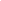 